                                               	Baseball 2021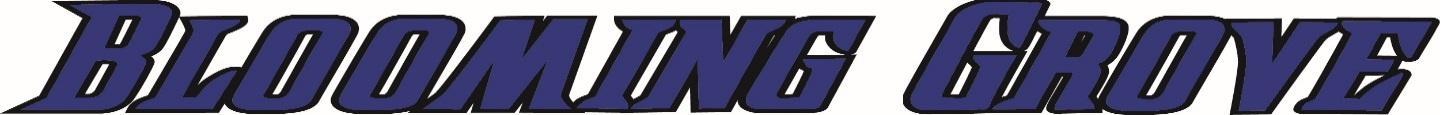 Date							Opponent			Place		TimeFebruary 9 	Tues     	Scrimmage			Westwood	                 JV/V	TBAFebruary 12	Fri	Scrimmage			Athens	                 JV/V	Athens		4:30/7:00February 16	Tues          Scrimmage				Westwood	                 JV/V          Westwood		4:30/6:00February 19	Fri	Scrimmage			Avalon	                 JV/V	BG		5:00February 22	Mon	Non District			Whitney		JV/V	Whitney 		4:30/7:00February 25	Thu	Non District		     Ovilla Christian JV                 JV	BG		5:00February 25	Thu	Tournament Whitney 		     Bosquville, Rogers		V	Whitney		9:00/1:00February 26	Fri	Tournament- Whitney	 	        	Groesbeck	                  V	Whitney		9:00	February 27	Sat	Tournament- Whitney		        	TBA		V	Whitney		TBAMarch 1		Mon	Non District		      	Valley Mills	JV/V	BG		4:30/7:00March 4-6          	Thu-Sat	Tournament- BG			TBA		V	BG		TBAMarch 5		Fri 	Non District 		        Ovilla Christian JV	JV	Ovilla		4:00March 12		Fri	Tournament- Buffalo		        Groveton, Bredmond	V	Buffalo		11:15/1:30March 13		Sat 	Tournament- Buffalo		        Grosebeck/ Iola		V               Buffalo                        9:00/11:15March 16		Tues	District				Palmer		JV?V	BG		4:30/7:00March 18		Thur	JV Tournament- Valley Mills		TBA		JV	VM		TBAMarch 19 		Fri	District				Mildred		JV/V	Mildred		4:30/7:00	March 20		Sat	JV Tournament- Valley Mills		TBA		JV	VM		TBAMarch 23		Tues	District				Kemp		JV/V          BG		4:30/7:00March 26		Fri	District				Eustace		JV/V	Eustace		4:30/7:00March 30		Tues	District				Scurry		JV/V	BG		4:30/7:00April 1		Thur 	District				Rice		JV/V	Rice		4:30/7:00April 6		Tues	District				Malakoff		JV/V	BG		4:30/7:00April 9		Fri	District				Palmer		JV/V	Palmer		4:30/7:00April 13		Tues	District				Mildred		JV/V	BG		4:30/7:00April 16		Fri	District				Kemp		JV/V	Kemp		4:30/7:00April 20		Tues	 District				Eustace		JV/V	BG		4:30/7:00April 23		Fri	District				Scurry		JV/V	Scurry                         4:30/7:00April 27		Tues     	District*** Senior Night		Rice		JV/V	BG		4:30/7:00	April 30		Fri	District				Malakoff		JV/V	Malakoff		4:30/7:00	May 1		Sat	Warm Up Game			Head Coach:Aaron Ehly                                Asst   Derrick Richardson, Kris Vasquez                     AD:Ervin Chandler    Trainer: Cara Maciag           Superintendent: Rick Hartley                                        Principal:J.P.Gillen